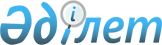 "Глубокое ауданы бойынша сайлау учаскелерін құру туралы" Глубокое ауданы әкімінің 2011 жылғы 14 ақпандағы № 15 шешімге өзгеріс енгізу туралы
					
			Күшін жойған
			
			
		
					Шығыс Қазақстан облысы Глубокое ауданы әкімінің 2013 жылғы 19 ақпандағы № 3 шешімі. Шығыс Қазақстан облысының Әділет департаментінде 2013 жылғы 28 наурызда № 2921 болып тіркелді. Күші жойылды - Шығыс Қазақстан облысы Глубокое ауданы әкімінің 2020 жылғы 26 қазандағы № 03 шешімімен
      Ескерту. Күші жойылды - Шығыс Қазақстан облысы Глубокое ауданы әкімінің 26.10.2020 № 03 шешімімен (алғашқы ресми жарияланған күнінен кейін күнтізбелік он күн өткен соң қолданысқа енгізіледі).

      РҚАО ескертпесі.

      Құжаттың мәтінінде түпнұсқаның пунктуациясы мен орфографиясы сақталған.
      "Қазақстан Республикасындағы сайлау туралы" Қазақстан Республикасының 1995 жылғы 28 қыркүйектегі Конституциялық заңының 23  бабына, "Нормативтік құқықтық актілер туралы" Қазақстан Республикасының 1998 жылғы 24 наурыздағы Заңының 21 бабына сәйкес, Глубокое ауданының әкімі ШЕШТІ:
      1. "Глубокое ауданы бойынша сайлау учаскелерін құру туралы" Глубокое ауданының әкімінің 2011 жылғы 14 ақпандағы № 15 шешіміне (Нормативтік құқықтық актілерді мемлекеттік тіркеу тізілімінде 2011 жылы 24 ақпанда № 5-9-149, аудандық "Огни Прииртышья" газетінің 2011 жылғы 25 ақпандағы № 16 санында, "Ақ бұлақ" газетінің 2011 жылдың 25 ақпандағы № 16 санында жарияланған) келесі өзгеріс енгізілсін:
      көрсетілген шешімнің қосымшасындағы № 473 сайлау учаскесі осы шешімнің қосымшасына сәйкес жаңа үлгіде мазмұндалсын.
      2. Осы шешім алғаш ресми жарияланғаннан кейін күнтізбелік он күн өткен соң қолданысқа енгізіледі. № 473 сайлау учаскесі
      Глубокое кенті, Пионерская көшесі, "Қазақжолдары" жауапкершілігі шектеулі серіктестігінің ғимаратында.
      Шекара: Берестов көш. № №: 2, 3, 7, 8, 9, 10, 11, 14, 16, 17, 18, 19, 20, 22, 23, 26, 27, 28, 30, 30а, 31, 32, 34, 36, 38, 40, 42, 44, 46, 48, 49, 53, 54 үйлер, Больничная көш. № №: 1, 3, 4, 5, 6, 6а, 7, 8, 9а, 9б, 12, 13, 15, 19, 20, 22 үйлер, Школьная көш. № №: 1, 2, 4, 5, 6, 7, 8, 9, 10, 11, 12, 14, 14а, 15, 16, 18, 19, 22, 23, 24, 25, 26, 29, 31, 33, 35, 37, 43, 45, 47 ,49, 49а үйлер, Береговая көш. № №: 3, 4, 5, 6, 8, 9, 11, 12, 13, 14, 16, 17, 18, 19, 20, 22, 23, 24, 26, 28, 30, 32, 34, 38 үйлер, Береговая 1 тұйық көш. № №: 1, 2, 4, 8, 16, 18 үйлер, Береговая 2 тұйық көш. № №: 1, 2, 3, 4, 6 үйлер, Кирпичная көш. № №: 1, 2, 2 а, 2 б, 3, 4, 4а, 5, 6, 7, 8, 9, 10, 12, 13, 14, 15, 16,  16а, 16б, 17, 18, 19, 20, 21, 21а, 22, 23, 23а, 24, 25, 26, 27, 29, 29б, 30, 31, 33, 35 үйлер, Кирпичный 1 тұйық көш. № №: 1, 4, 6, 7, 9, 10, 11, 12, 14, 18, 20, 24 үйлер, Кирпичный 2 тұйық көш. № №: 1, 2, 3, 4, 5, 6, 7, 10, 13 үйлер, Кирпичный 3 тұйық көш. № №: 1, 3, 7 үйлер, Кирпичный 4 тұйық көш. № №: 1, 2, 3, 4, 6 үйлер, Кирпичный 5 тұйық көш. № № 1, 2, 3, 4, 5, 6, 8, 8а үйлер, Киргородок көш. № №: 24, 26, 26 б үйлер, Линейная көш. № № 1, 4, 5 үйлер, Пионерская көш. № № 2, 2а, 3, 4, 4а, 5, 5а, 6, 7, 8, 9, 10, 11, 12, 14, 16, 18, 19, 20, 24, 25, 25а, 26, 27, 28, 30, 31, 32, 33, 34, 35, 36, 37, 38, 39, 40, 41, 42, 43, 44, 45, 46, 47, 48, 49, 51, 52, 53, 54, 55, 56, 57, 58, 59, 60, 61, 62, 64, 67, 68, 69, 71, 73, 73а, 74 үйлер, Трактовая көш. № № 1, 1а, 2, 3, 4, 6, 7, 8, 9, 10, 11, 12, 13, 14, 15, 17, 18, 19, 20, 24, 27, 30, 32, 33, 34, 35, 36, 37, 38, 39, 40, 41, 44, 45, 46, 47, 48, 49, 50, 51, 53а, 54, 56, 56а, 57, 58 үйлер, Трактовой тұйық көш. № № 1, 2, 3, 4, 5, 6 үйлер, Жамбыл көш. № № 1, 3, 6, 7, 8, 9, 10, 11, 12, 13, 14, 15, 16, 17, 18, 19, 20, 21, 23, 24, 25, 26, 27, 27а, 28, 30, 31, 32, 34, 35, 37, 38, 39, 40, 41, 43, 44, 46, 47, 49, 50, 52, 58, 60, 62 үйлер, Панфилов көш. № № 2, 5, 6, 6а, 7, 8, 9, 12, 13, 14, 15, 16, 17, 18, 19, 21, 22, 24 үйлер.
					© 2012. Қазақстан Республикасы Әділет министрлігінің «Қазақстан Республикасының Заңнама және құқықтық ақпарат институты» ШЖҚ РМК
				Глубокое ауданы әкімінің
2013 жылғы 19 ақпандағы № 3
шешіміне қосымша